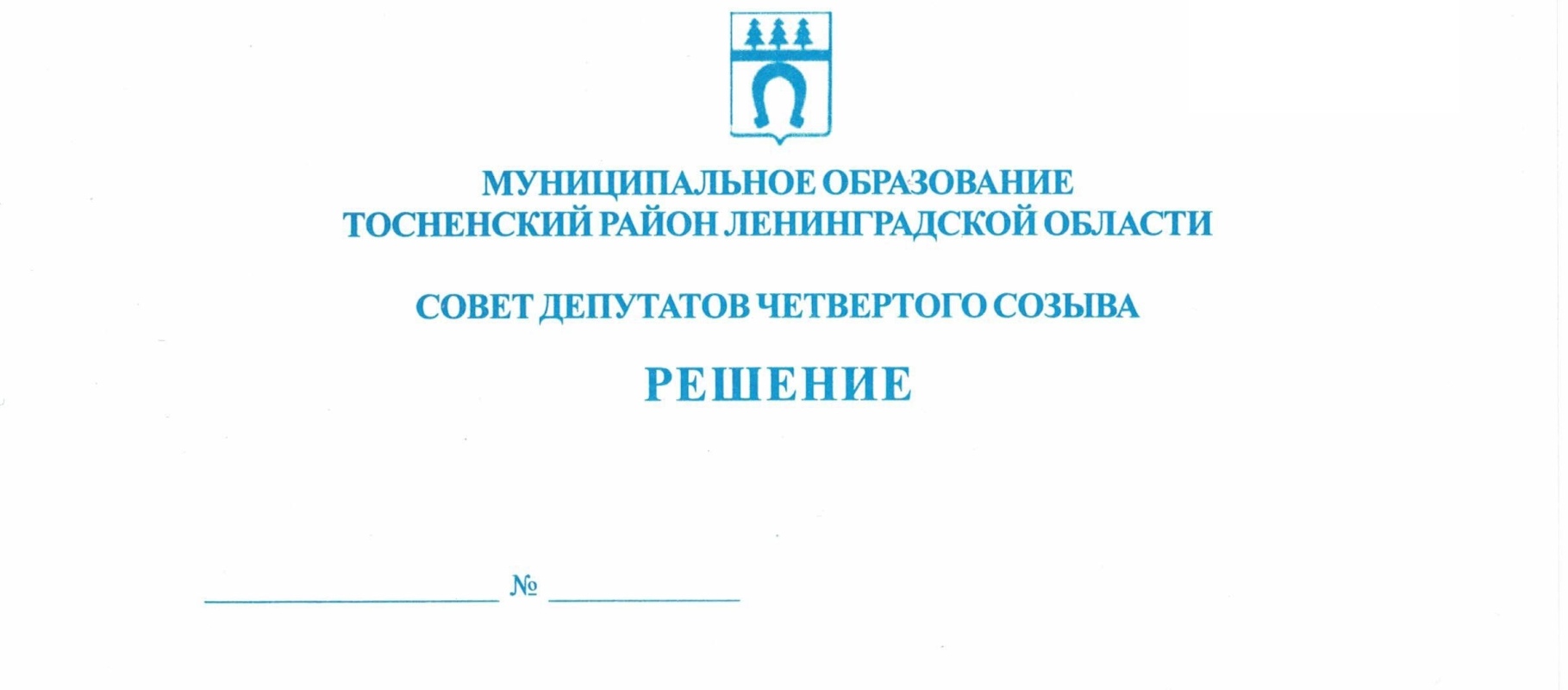 30.11.2021                              128О проведении публичных слушаний по проектубюджета муниципального образования Тосненскийрайон Ленинградской области на 2022 годи на плановый период 2023 и 2024 годовВ соответствии с Федеральным законом от 06.10.2003 № 131-ФЗ «Об общих принципах организации местного самоуправления в Российской Федерации», Порядком организации и проведения общественных обсуждений, публичных слушаний на территории муниципального образования Тосненский район Ленинградской области, утвержденным решением совета депутатов муниципального образования Тосненский район Ленинградской области от 20.02.2020 № 45, с учетом постановления Правительства Ленинградской области от 13.08.2020 № 573 «О мерах по предотвращению распространения новой коронавирусной инфекции (COVID-19) на территории Ленинградской области и признании утратившими силу отдельных постановлений Правительства Ленинградской области» совет депутатов муниципального образования Тосненский район Ленинградской областиРЕШИЛ:1. Провести публичные слушания по проекту бюджета муниципального образования Тосненский район Ленинградской области на 2022 год и на плановый период 2023       и 2024 годов 15.12.2021 в 16.00 по адресу: Ленинградская область, г. Тосно, пр. Ленина,   д. 32, большой зал, с соблюдением требований, предусмотренных приложением 2 к       постановлению Правительства Ленинградской области от 13.08.2020 № 573 «О мерах      по предотвращению распространения новой коронавирусной инфекции (COVID-19) на территории Ленинградской области и признании утратившими силу отдельных постановлений Правительства Ленинградской области».2. Аппарату совета депутатов муниципального образования Тосненский район Ленинградской области совместно с администрацией муниципального образования Тосненский район Ленинградской области обеспечить официальное опубликование (обнародование) проекта бюджета муниципального образования Тосненский район Ленинградской области на 2022 год и на плановый период 2023 и 2024 годов и информации о проведении публичных слушаний, назначенных настоящим решением, не позднее 04.12.2021.3. Установить, что в публичных слушаниях вправе принимать участие население муниципального образования Тосненский район Ленинградской области, а также иные заинтересованные лица.24. Установить, что ознакомление с проектом документа, выносимого на публичные слушания, осуществляется в источниках его официального опубликования (обнародования).5. Установить, что предложения граждан по проекту бюджета муниципального образования Тосненский район Ленинградской области на 2022 год и на плановый период 2023 и 2024 годов принимаются до 16.00 по московскому времени 14.12.2021 аппаратом совета депутатов муниципального образования Тосненский район Ленинградской области по адресу: Ленинградская область, г. Тосно, пр. Ленина, дом 32, каб. 46 (тел. 33212), а также посредством официального сайта администрации муниципального образования Тосненский район Ленинградской области в информационно-телекоммуникационной сети Интернет: tosno.online.6. Аппарату совета депутатов муниципального образования Тосненский район Ленинградской области совместно с администрацией муниципального образования Тосненский район Ленинградской области обеспечить организацию и проведение публичных слушаний по проекту бюджета муниципального образования Тосненский район Ленинградской области на 2022 год и плановый период 2023 и 2024 годов.7. Ответственным за регистрацию участников публичных слушаний назначить Попову Елену Николаевну, руководителя аппарата совета депутатов муниципального образования Тосненский район Ленинградской области.Глава муниципального образования                                                                     А.Л. КанцеревПопова Елена Николаевна, 8(81361)3321220 гв